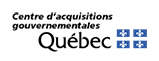 Date commande : _____________________________ Confirmation d’une réservation Confirmation d’une réservation Confirmation d’une réservation Confirmation d’une réservation Confirmation d’une réservationNo de réservation de l’établissement hôtelier :      No d’annulation de l’établissement hôtelier :      No de réservation de l’établissement hôtelier :      No d’annulation de l’établissement hôtelier :      No de réservation de l’établissement hôtelier :      No d’annulation de l’établissement hôtelier :      ÉTABLISSEMENTNom :	     Adresse :	     Téléphone :      Télécopieur :      ÉTABLISSEMENTNom :	     Adresse :	     Téléphone :      Télécopieur :      ÉTABLISSEMENTNom :	     Adresse :	     Téléphone :      Télécopieur :      ÉTABLISSEMENTNom :	     Adresse :	     Téléphone :      Télécopieur :      ÉTABLISSEMENTNom :	     Adresse :	     Téléphone :      Télécopieur :      MINISTÈRE OU ORGANISME (M0) REQUÉRANTNom :	     Direction :      MO :      Adresse :	     MINISTÈRE OU ORGANISME (M0) REQUÉRANTNom :	     Direction :      MO :      Adresse :	     MINISTÈRE OU ORGANISME (M0) REQUÉRANTNom :	     Direction :      MO :      Adresse :	     POUR RENSEIGNEMENTS, S’ADRESSER À :Nom de la personne :	     Téléphone :      Télécopieur :      Courriel :      POUR RENSEIGNEMENTS, S’ADRESSER À :Nom de la personne :	     Téléphone :      Télécopieur :      Courriel :      POUR RENSEIGNEMENTS, S’ADRESSER À :Nom de la personne :	     Téléphone :      Télécopieur :      Courriel :      POUR RENSEIGNEMENTS, S’ADRESSER À :Nom de la personne :	     Téléphone :      Télécopieur :      Courriel :      POUR RENSEIGNEMENTS, S’ADRESSER À :Nom de la personne :	     Téléphone :      Télécopieur :      Courriel :      ADRESSE DE FACTURATION (si différente du MO requérant)Nom :	     Direction :      MO :	     Adresse :	      ADRESSE DE FACTURATION (si différente du MO requérant)Nom :	     Direction :      MO :	     Adresse :	      ADRESSE DE FACTURATION (si différente du MO requérant)Nom :	     Direction :      MO :	     Adresse :	      MODE DE PAIEMENT Facturation directe Carte Affaires (MC) 5569                           exp. :         Taxable :   oui    nonMODE DE PAIEMENT Facturation directe Carte Affaires (MC) 5569                           exp. :         Taxable :   oui    nonMODE DE PAIEMENT Facturation directe Carte Affaires (MC) 5569                           exp. :         Taxable :   oui    nonMODE DE PAIEMENT Facturation directe Carte Affaires (MC) 5569                           exp. :         Taxable :   oui    nonMODE DE PAIEMENT Facturation directe Carte Affaires (MC) 5569                           exp. :         Taxable :   oui    nonRESPECT DE LA GARANTIE DE RÉSERVATION ET DE LA POLITIQUE D’ANNULATIONLes garanties de réservation et d’annulation décrites dans le Répertoire des tarifs préférentiels hôteliers sont applicables et doivent être respectées.RESPECT DE LA GARANTIE DE RÉSERVATION ET DE LA POLITIQUE D’ANNULATIONLes garanties de réservation et d’annulation décrites dans le Répertoire des tarifs préférentiels hôteliers sont applicables et doivent être respectées.RESPECT DE LA GARANTIE DE RÉSERVATION ET DE LA POLITIQUE D’ANNULATIONLes garanties de réservation et d’annulation décrites dans le Répertoire des tarifs préférentiels hôteliers sont applicables et doivent être respectées.Description 	Séjour du     au      	Heure d’arrivée prévue : 	     	Nombre de nuit(s) : 	       nuit(s) 	Prix selon le répertoire : 			           sous-total :    0,00 $	Stationnement inclus : 	 oui    non……           sous-total :    0,00 $	Déjeuner inclus :  	 oui    non	Total :  0,00 $ +       taxe spécifique sur l’hébergement*	GRAND TOTAL : 0,00 $Description 	Séjour du     au      	Heure d’arrivée prévue : 	     	Nombre de nuit(s) : 	       nuit(s) 	Prix selon le répertoire : 			           sous-total :    0,00 $	Stationnement inclus : 	 oui    non……           sous-total :    0,00 $	Déjeuner inclus :  	 oui    non	Total :  0,00 $ +       taxe spécifique sur l’hébergement*	GRAND TOTAL : 0,00 $Description 	Séjour du     au      	Heure d’arrivée prévue : 	     	Nombre de nuit(s) : 	       nuit(s) 	Prix selon le répertoire : 			           sous-total :    0,00 $	Stationnement inclus : 	 oui    non……           sous-total :    0,00 $	Déjeuner inclus :  	 oui    non	Total :  0,00 $ +       taxe spécifique sur l’hébergement*	GRAND TOTAL : 0,00 $Description 	Séjour du     au      	Heure d’arrivée prévue : 	     	Nombre de nuit(s) : 	       nuit(s) 	Prix selon le répertoire : 			           sous-total :    0,00 $	Stationnement inclus : 	 oui    non……           sous-total :    0,00 $	Déjeuner inclus :  	 oui    non	Total :  0,00 $ +       taxe spécifique sur l’hébergement*	GRAND TOTAL : 0,00 $Description 	Séjour du     au      	Heure d’arrivée prévue : 	     	Nombre de nuit(s) : 	       nuit(s) 	Prix selon le répertoire : 			           sous-total :    0,00 $	Stationnement inclus : 	 oui    non……           sous-total :    0,00 $	Déjeuner inclus :  	 oui    non	Total :  0,00 $ +       taxe spécifique sur l’hébergement*	GRAND TOTAL : 0,00 $Description 	Séjour du     au      	Heure d’arrivée prévue : 	     	Nombre de nuit(s) : 	       nuit(s) 	Prix selon le répertoire : 			           sous-total :    0,00 $	Stationnement inclus : 	 oui    non……           sous-total :    0,00 $	Déjeuner inclus :  	 oui    non	Total :  0,00 $ +       taxe spécifique sur l’hébergement*	GRAND TOTAL : 0,00 $Description 	Séjour du     au      	Heure d’arrivée prévue : 	     	Nombre de nuit(s) : 	       nuit(s) 	Prix selon le répertoire : 			           sous-total :    0,00 $	Stationnement inclus : 	 oui    non……           sous-total :    0,00 $	Déjeuner inclus :  	 oui    non	Total :  0,00 $ +       taxe spécifique sur l’hébergement*	GRAND TOTAL : 0,00 $Description 	Séjour du     au      	Heure d’arrivée prévue : 	     	Nombre de nuit(s) : 	       nuit(s) 	Prix selon le répertoire : 			           sous-total :    0,00 $	Stationnement inclus : 	 oui    non……           sous-total :    0,00 $	Déjeuner inclus :  	 oui    non	Total :  0,00 $ +       taxe spécifique sur l’hébergement*	GRAND TOTAL : 0,00 $Description 	Séjour du     au      	Heure d’arrivée prévue : 	     	Nombre de nuit(s) : 	       nuit(s) 	Prix selon le répertoire : 			           sous-total :    0,00 $	Stationnement inclus : 	 oui    non……           sous-total :    0,00 $	Déjeuner inclus :  	 oui    non	Total :  0,00 $ +       taxe spécifique sur l’hébergement*	GRAND TOTAL : 0,00 $Réservation pour 	(indiquer le nom)Réservation pour 	(indiquer le nom)Remarques :      Remarques :      Remarques :      Remarques :      Remarques :      Remarques :      * DÉCLARATION CONCERNANT LA TAXE DE VENTE DU QUÉBEC ET LA TAXE SUR LES PRODUITS ET SERVICESCeci certifie que les biens ou les services commandés ou achetés avec les deniers publics pour être utilisés par l’acquéreur sont assujettis à la taxe de vente du 
Québec (TVQ) et à la taxe sur les produits et services (TPS/TVH) lorsque celles-ci sont applicables.** TAXE SPÉCIFIQUE SUR L'HÉBERGEMENTPour certaines régions du Québec, la taxe spécifique sur l’hébergement devra s’ajouter au prix déjà convenu et publié dans le Répertoire des tarifs préférentiels hôteliers.* DÉCLARATION CONCERNANT LA TAXE DE VENTE DU QUÉBEC ET LA TAXE SUR LES PRODUITS ET SERVICESCeci certifie que les biens ou les services commandés ou achetés avec les deniers publics pour être utilisés par l’acquéreur sont assujettis à la taxe de vente du 
Québec (TVQ) et à la taxe sur les produits et services (TPS/TVH) lorsque celles-ci sont applicables.** TAXE SPÉCIFIQUE SUR L'HÉBERGEMENTPour certaines régions du Québec, la taxe spécifique sur l’hébergement devra s’ajouter au prix déjà convenu et publié dans le Répertoire des tarifs préférentiels hôteliers.* DÉCLARATION CONCERNANT LA TAXE DE VENTE DU QUÉBEC ET LA TAXE SUR LES PRODUITS ET SERVICESCeci certifie que les biens ou les services commandés ou achetés avec les deniers publics pour être utilisés par l’acquéreur sont assujettis à la taxe de vente du 
Québec (TVQ) et à la taxe sur les produits et services (TPS/TVH) lorsque celles-ci sont applicables.** TAXE SPÉCIFIQUE SUR L'HÉBERGEMENTPour certaines régions du Québec, la taxe spécifique sur l’hébergement devra s’ajouter au prix déjà convenu et publié dans le Répertoire des tarifs préférentiels hôteliers.* DÉCLARATION CONCERNANT LA TAXE DE VENTE DU QUÉBEC ET LA TAXE SUR LES PRODUITS ET SERVICESCeci certifie que les biens ou les services commandés ou achetés avec les deniers publics pour être utilisés par l’acquéreur sont assujettis à la taxe de vente du 
Québec (TVQ) et à la taxe sur les produits et services (TPS/TVH) lorsque celles-ci sont applicables.** TAXE SPÉCIFIQUE SUR L'HÉBERGEMENTPour certaines régions du Québec, la taxe spécifique sur l’hébergement devra s’ajouter au prix déjà convenu et publié dans le Répertoire des tarifs préférentiels hôteliers.* DÉCLARATION CONCERNANT LA TAXE DE VENTE DU QUÉBEC ET LA TAXE SUR LES PRODUITS ET SERVICESCeci certifie que les biens ou les services commandés ou achetés avec les deniers publics pour être utilisés par l’acquéreur sont assujettis à la taxe de vente du 
Québec (TVQ) et à la taxe sur les produits et services (TPS/TVH) lorsque celles-ci sont applicables.** TAXE SPÉCIFIQUE SUR L'HÉBERGEMENTPour certaines régions du Québec, la taxe spécifique sur l’hébergement devra s’ajouter au prix déjà convenu et publié dans le Répertoire des tarifs préférentiels hôteliers.* DÉCLARATION CONCERNANT LA TAXE DE VENTE DU QUÉBEC ET LA TAXE SUR LES PRODUITS ET SERVICESCeci certifie que les biens ou les services commandés ou achetés avec les deniers publics pour être utilisés par l’acquéreur sont assujettis à la taxe de vente du 
Québec (TVQ) et à la taxe sur les produits et services (TPS/TVH) lorsque celles-ci sont applicables.** TAXE SPÉCIFIQUE SUR L'HÉBERGEMENTPour certaines régions du Québec, la taxe spécifique sur l’hébergement devra s’ajouter au prix déjà convenu et publié dans le Répertoire des tarifs préférentiels hôteliers.* DÉCLARATION CONCERNANT LA TAXE DE VENTE DU QUÉBEC ET LA TAXE SUR LES PRODUITS ET SERVICESCeci certifie que les biens ou les services commandés ou achetés avec les deniers publics pour être utilisés par l’acquéreur sont assujettis à la taxe de vente du 
Québec (TVQ) et à la taxe sur les produits et services (TPS/TVH) lorsque celles-ci sont applicables.** TAXE SPÉCIFIQUE SUR L'HÉBERGEMENTPour certaines régions du Québec, la taxe spécifique sur l’hébergement devra s’ajouter au prix déjà convenu et publié dans le Répertoire des tarifs préférentiels hôteliers.* DÉCLARATION CONCERNANT LA TAXE DE VENTE DU QUÉBEC ET LA TAXE SUR LES PRODUITS ET SERVICESCeci certifie que les biens ou les services commandés ou achetés avec les deniers publics pour être utilisés par l’acquéreur sont assujettis à la taxe de vente du 
Québec (TVQ) et à la taxe sur les produits et services (TPS/TVH) lorsque celles-ci sont applicables.** TAXE SPÉCIFIQUE SUR L'HÉBERGEMENTPour certaines régions du Québec, la taxe spécifique sur l’hébergement devra s’ajouter au prix déjà convenu et publié dans le Répertoire des tarifs préférentiels hôteliers.* DÉCLARATION CONCERNANT LA TAXE DE VENTE DU QUÉBEC ET LA TAXE SUR LES PRODUITS ET SERVICESCeci certifie que les biens ou les services commandés ou achetés avec les deniers publics pour être utilisés par l’acquéreur sont assujettis à la taxe de vente du 
Québec (TVQ) et à la taxe sur les produits et services (TPS/TVH) lorsque celles-ci sont applicables.** TAXE SPÉCIFIQUE SUR L'HÉBERGEMENTPour certaines régions du Québec, la taxe spécifique sur l’hébergement devra s’ajouter au prix déjà convenu et publié dans le Répertoire des tarifs préférentiels hôteliers.(Nom du signataire)(Nom du signataire)(Nom du signataire)(Nom du signataire)Signature de la personne responsableSignature de la personne responsableEn caractères d’imprimerieEn caractères d’imprimerieEn caractères d’imprimerieEn caractères d’imprimerie(Date du jour)(Date du jour)(Date du jour)DateDateDate